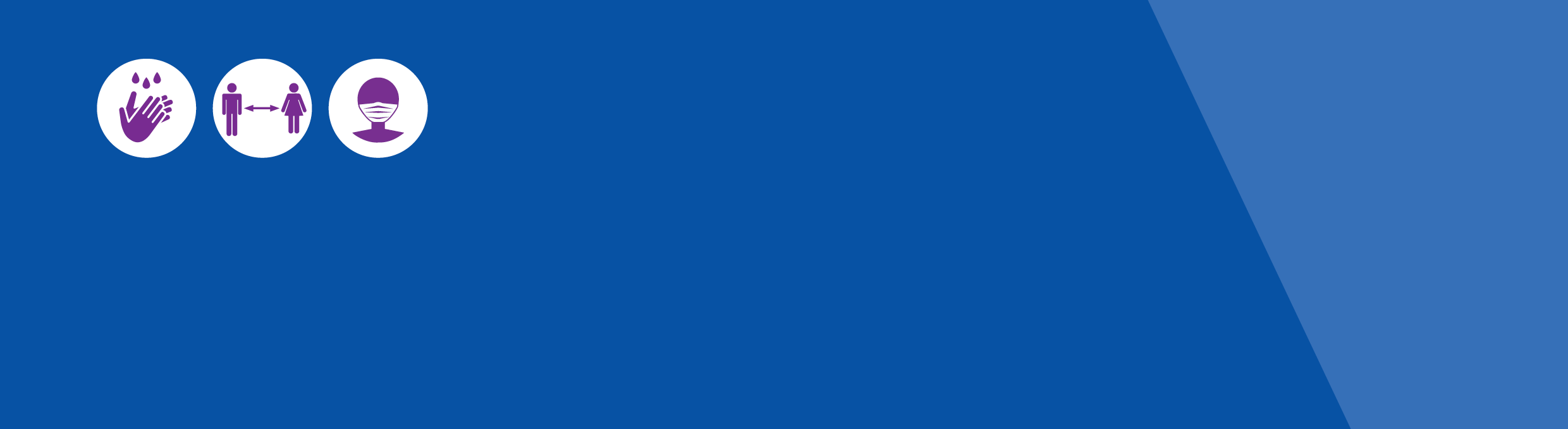 Print this template and tick off each surface cleaned on the list below. Take photos of the areas to show they were cleaned. After completing the clean, take a photo of the completed template then dispose of the template appropriately and sanitise hands and phone thoroughly.Cleaning checklist template for COVID-deep cleans17 November 2020Areas to be cleanedHard and touched surfaces / objectsCafé Foyer Light switchesCafé Foyer Door handles and push platesCafé Foyer Chairs and tablesCafé Foyer TV remote controlCafé Foyer Air conditioner remoteCafé Foyer Hello shelvesCafé Foyer Hello deskCafé Foyer Chairs Café Foyer Carpet vacuumed Café Foyer Rubbish binsCafé Foyer Hard floorsSigned by:Date: